Processo Seletivo Doutorado – Turma – 2016O Programa de Pós-Graduação em Ciências Sociais torna pública as notas e classificação na Prova de Proficiência em Língua Estrangeira para o Doutorado – turma 2016. DISPENSADOS DA PROVA DE INGLÊS : Bárbara Vital de Matos OliveiraLucília da Glória Alves DiasAstrid Sarmento CosacAna Paula Evangelista de AlmeidaDISPENSADA DA PROVA DE FRANCÊS: Joana Darc de Melo CroceCANDIDATOS QUE DEVERÃO  SE SUBMETER A NOVA PROVA DE INCLÊS (em data definida pelo Colegiado do PPGCSO):Joana Darc de Melo CroceCANDIDATOS QUE DEVERÃO SE SUBMETER A NOVA PROVA DE FRANCÊS (em data definida pelo Colegiado do PPGCSO):Réia Sílvia Gonçalves Pereira Marcelo Ferreira Trezza KnopAstrid Sarmento CosacAna Paula Evangelista de AlmeidaElizabeth de Paula PissolatoJosé Alcides Figueiredo SantosMarta Mendes da Rocha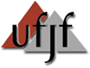 Universidade Federal de Juiz de ForaInstituto de Ciências HumanasPrograma de Pós-Graduação em Ciências Sociais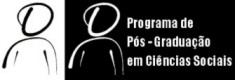 NomeNota ClassificaçãoBárbara Vital de Matos Oliveira              85    1º (empate com 2º )Lucília da Glória Alves Dias              85    2º  (empate com 1º )Réia Sílvia Gonçalves Pereira 72 (inglês)     3º         Marcelo Ferreira Trezza Knop70 (inglês)     4º         Astrid Sarmento Cosac60     5º  Ana Paula Evangelista de Almeida50     6º Joana Darc de Melo Croce30      7º 